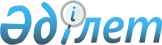 Об утверждении Правил определения перечня импортируемых на территорию Республики Казахстан с территории государств-членов Таможенного союза товаров, предназначенных для промышленной переработки, и перечня готовой продукции, полученной при указанной промышленной переработке, а также перечня налогоплательщиков Республики Казахстан, импортирующих такие товары
					
			Утративший силу
			
			
		
					Постановление Правительства Республики Казахстан от 31 декабря 2010 года № 1518. Утратил силу постановлением Правительства Республики Казахстан от 28 декабря 2017 года № 902.
      Сноска. Утратил силу постановлением Правительства РК от 28.12.2017 № 902 (вводится в действие со дня его первого официального опубликования).
      В соответствии со статьей 249 Кодекса Республики Казахстан от 12 июня 2001 года "О налогах и других обязательных платежах в бюджет" (Налоговый кодекс) Правительство Республики Казахстан ПОСТАНОВЛЯЕТ:
      1. Утвердить прилагаемые Правила определения перечня импортируемых на территорию Республики Казахстан с территории государств-членов Таможенного союза товаров, предназначенных для промышленной переработки, и перечня готовой продукции, полученной при указанной промышленной переработке, а также перечня налогоплательщиков Республики Казахстан, импортирующих такие товары.
      2. Настоящее постановление вводится в действие со дня первого официального опубликования. Правила
определения перечня импортируемых на территорию Республики
Казахстан с территории государств-членов Таможенного союза
товаров, предназначенных для промышленной переработки и перечня
готовой продукции, полученной при указанной промышленной
переработке, а также перечня налогоплательщиков Республики
Казахстан, импортирующих такие товары
1. Общие положения
      1. Настоящие Правила разработаны в соответствии со статьей 249 Кодекса Республики Казахстан от 12 июня 2001 года "О налогах и других обязательных платежах в бюджет" (Налоговый кодекс) и определяют порядок определения перечня импортируемых на территорию Республики Казахстан с территории государств-членов Таможенного союза товаров, предназначенных для промышленной переработки (далее - перечень импортируемых товаров), перечня готовой продукции, полученной при промышленной переработке товаров, импортированных на территорию Республики Казахстан с территории государств-членов Таможенного союза (далее - перечень готовой продукции), и перечня налогоплательщиков Республики Казахстан, импортирующих товары на территорию Республики Казахстан с территории государств-членов Таможенного союза, предназначенных для промышленной переработки (далее - перечень налогоплательщиков).
      2. В настоящих Правилах используются следующие понятия:
      1) промышленная переработка - использование товаров (сырья и (или) материалов) в производстве для получения новых товаров, классификационный код которого по единой Товарной номенклатуре внешнеэкономической деятельности Таможенного союза (далее - ТН ВЭД ТС) отличается от кода товаров, ввозимых для промышленной переработки, на уровне любого из первых четырех знаков;
      2) заявитель - индивидуальный предприниматель или юридическое лицо, зарегистрированное на территории Республики Казахстан в порядке, установленном законодательством Республики Казахстан;
      3) уполномоченный орган - центральный исполнительный орган, осуществляющий руководство в области регулирования индустриальной политики;
      4) уполномоченный отраслевой орган - государственный орган, осуществляющий регулирование соответствующей отрасли.
      3. Перечни налогоплательщиков, импортируемых товаров и готовой продукции формируются на постоянно-обновляемой основе и утверждаются постановлением Правительства Республики Казахстан.
      4. Изменения и дополнения в перечни импортируемых товаров, готовой продукции и налогоплательщиков вносятся один раз в полгода, по мере поступления заявок в уполномоченный орган о включении импортируемых товаров, готовой продукции и налогоплательщиков в перечни, указанные в пункте 3 настоящих Правил. 2. Порядок определения перечней налогоплательщиков,
импортируемых товаров и готовой продукции
      5. Перечни налогоплательщиков, импортируемых товаров и готовой продукции формируются в отношении налогоплательщиков, соответствующих одновременно следующим условиям:
      1) налогоплательщик состоит на регистрационном учете в качестве плательщика налога на добавленную стоимость;
      2) налогоплательщик не относится к налогоплательщикам, признанным бездействующим в порядке, определенном статьей 579 Кодекса Республики Казахстан от 10 декабря 2008 года "О налогах и других обязательных платежах в бюджет" (Налоговый Кодекс);
      3) использование ввозимых товаров для промышленной переработки.
      6. Импортируемые на территорию Республики Казахстан с территории государств-членов Таможенного союза товары, предназначенные для промышленной переработки, готовая продукция, полученная при указанной промышленной переработке, а также налогоплательщики Республики Казахстан, импортирующие такие товары, включаются в проекты соответственно перечней импортируемых товаров, готовой продукции и налогоплательщиков уполномоченным органом на основании:
      1) заявления о включении в перечни налогоплательщиков, импортируемых товаров и готовой продукции в произвольной форме;
      2) положительного заключения уполномоченного отраслевого органа о подтверждении отнесения импортируемых товаров к товарам, предназначенным для промышленной переработки, выдаваемого в соответствии с пунктом 7 настоящих Правил.
      7. Для получения заключения о подтверждении отнесения импортируемых товаров к товарам, предназначенным для промышленной переработки, заявитель представляет в уполномоченный отраслевой орган следующие документы:
      1) заявление о выдаче заключения о подтверждении отнесения импортируемых товаров к товарам, предназначенным для промышленной переработки, в произвольной форме;
      2) копию документа, подтверждающего совершение сделки, приложения и (или) дополнения к нему (контракт, договор) (заверенную печатью заявителя);
      3) копию документа, подтверждающего наименование и классификацию товаров и продуктов их промышленной переработки в соответствии с ТН ВЭД ТС на уровне десяти знаков (заверенную печатью заявителя);
      4) таблицу расчета норм выхода продуктов промышленной переработки, включая операции по промышленной переработке товаров (основанных на технологическом процессе), способах их совершенствования, способах идентификации товаров, а также сроков по промышленной переработке товаров;
      5) копию свидетельства о постановке на регистрационный учет в качестве налогоплательщика в налоговом органе;
      6) подтверждение налогового органа о том, что заявитель не признан бездействующим налогоплательщиком.
      Уполномоченный отраслевой орган в течение пятнадцати календарных дней рассматривает представленные документы и выдает соответствующее (положительное или отрицательное) заключение о подтверждении отнесения импортируемых товаров к товарам, предназначенным для промышленной переработки, по форме согласно приложению к настоящим Правилам.
      Отрицательное заключение о подтверждении отнесения импортируемых товаров к товарам, предназначенным для промышленной переработки, выдается уполномоченным отраслевым органом в следующих случаях:
      1) наличия недостоверных сведений в документах, представляемых заявителем для выдачи заключения о подтверждении отнесения импортируемых товаров к товарам, предназначенным для промышленной переработки;
      2) непредставление документов, предусмотренных частью первой настоящего пункта;
      3) несоответствие требованиям, предусмотренным пунктом 5 настоящих Правил.
      В случае отрицательного заключения заявитель может повторно представить документы в уполномоченный отраслевой орган в соответствии с требованиями настоящих Правил.
      8. На основании представленных в соответствии с пунктом 6 настоящих Правил документов уполномоченный орган разрабатывает проекты Перечней импортируемых товаров, готовой продукции и налогоплательщиков, либо о внесении изменений и дополнений в данные перечни и направляет их со всеми необходимыми документами для утверждения в соответствии с пунктами 3 и 4 настоящих Правил в Правительство Республики Казахстан в порядке, установленном законодательством Республики Казахстан. ЗАКЛЮЧЕНИЕ
      о подтверждении отнесения импортируемых товаров к товарам,
                  предназначенным для промышленной переработки
             Дано ______________________________________________________
                                (наименование налогоплательщика)
      действующему на основании _______________________________________
                                  (РНН, идентификационный номер(при его наличии))
      _________________________________________________________________
                        (юридический адрес налогоплательщика)
      в том, что налогоплательщик импортирует товары, предназначенные для
      промышленной переработки:
      В процессе промышленной переработки получает следующую готовую
      продукцию:
      Подпись должностного лица уполномоченного отраслевого органа
					© 2012. РГП на ПХВ «Институт законодательства и правовой информации Республики Казахстан» Министерства юстиции Республики Казахстан
				
Премьер-Министр
Республики Казахстан
К. МасимовУтверждены
постановлением Правительства
Республики Казахстан
от 31 декабря 2010 года № 1518Приложение
к Правилам определения перечня
импортируемых на территорию
Республики Казахстан с территории
государств-членов Таможенного союза
товаров, предназначенных для
промышленной переработки и перечня
готовой продукции, полученной при
указанной промышленной переработке, а
также перечня налогоплательщиков
Республики Казахстан, импортирующих
такие товары
№
п/п
Наименование товара
Код ТН ВЭД ТС
№
п/п
Наименование товара
Код ТН ВЭД ТС